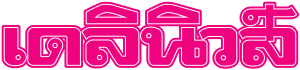                ข่าวประจำวันที่ 22 พฤษภาคม พ.ศ.2558 หน้าที่ 12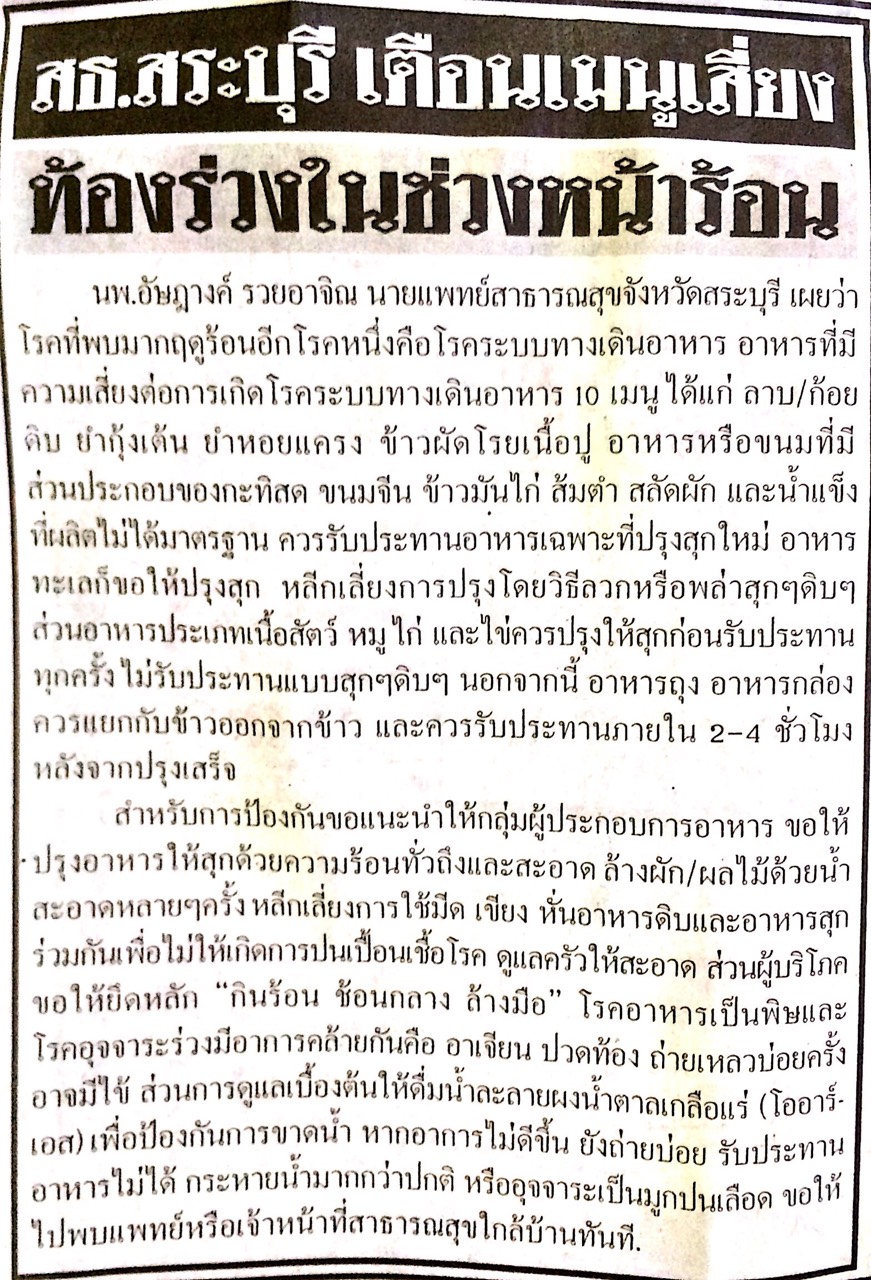                ข่าวประจำวันที่ 22 พฤษภาคม พ.ศ.2558 หน้าที่ 8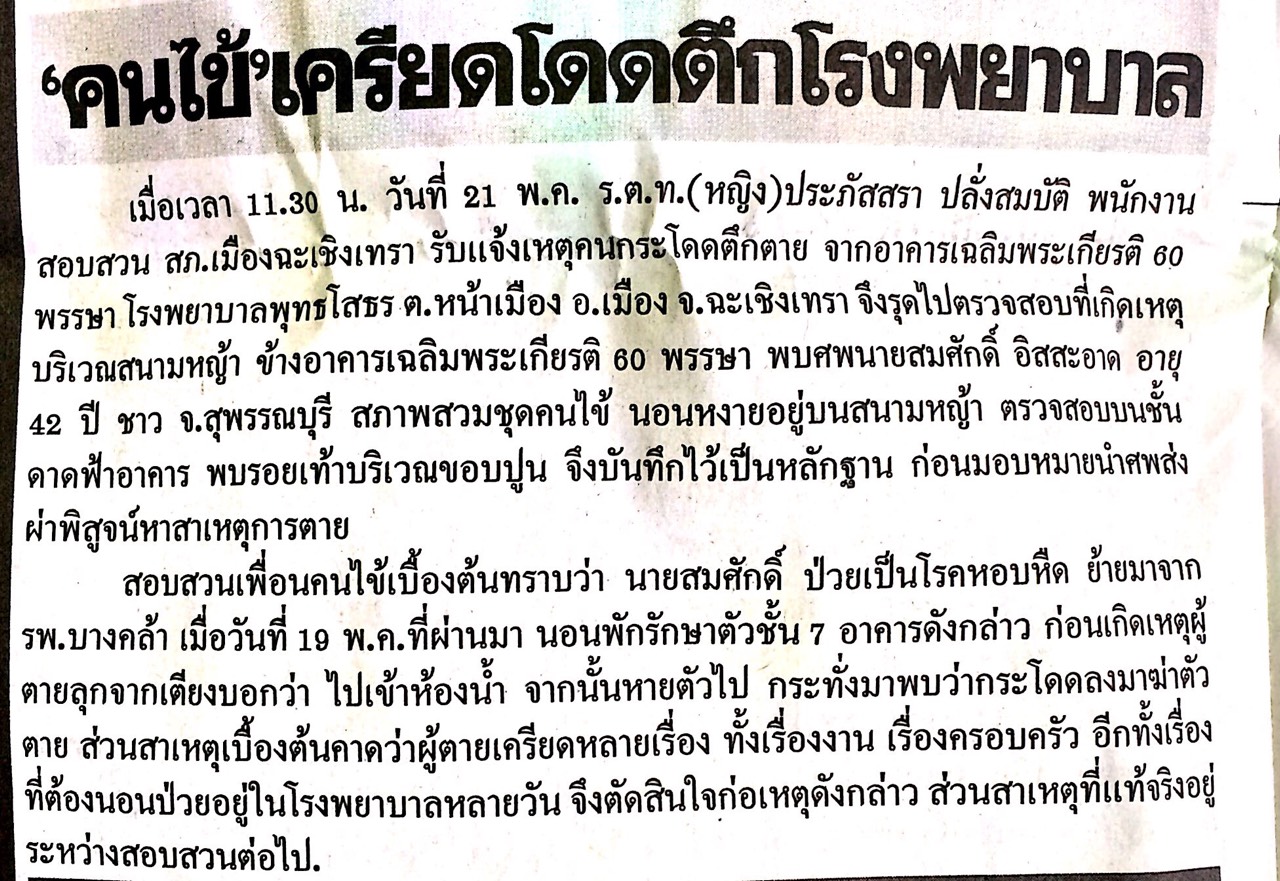 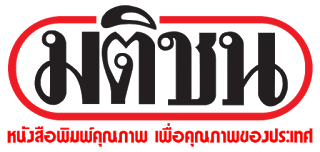                ข่าวประจำวันที่ 22 พฤษภาคม พ.ศ.2558 หน้าที่ 10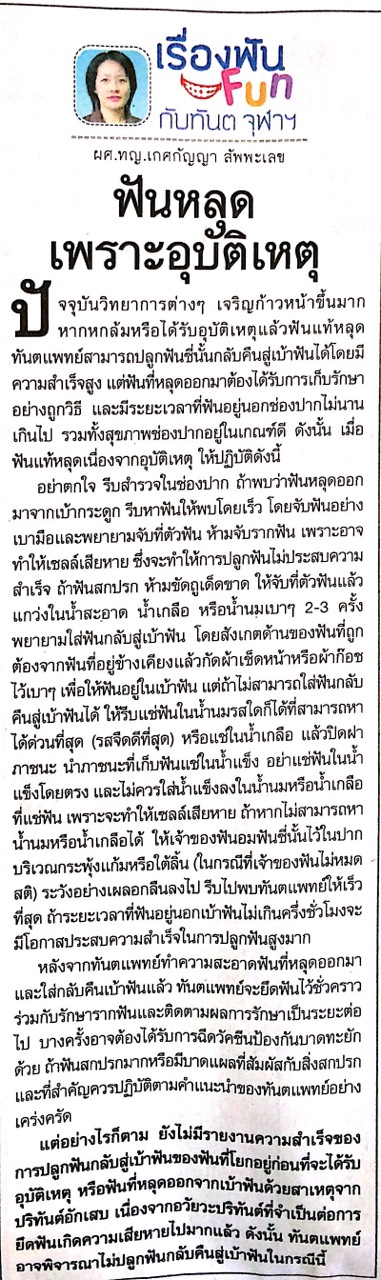   ข่าวประจำวันที่ 22 พฤษภาคม พ.ศ.2558 หน้าที่ 10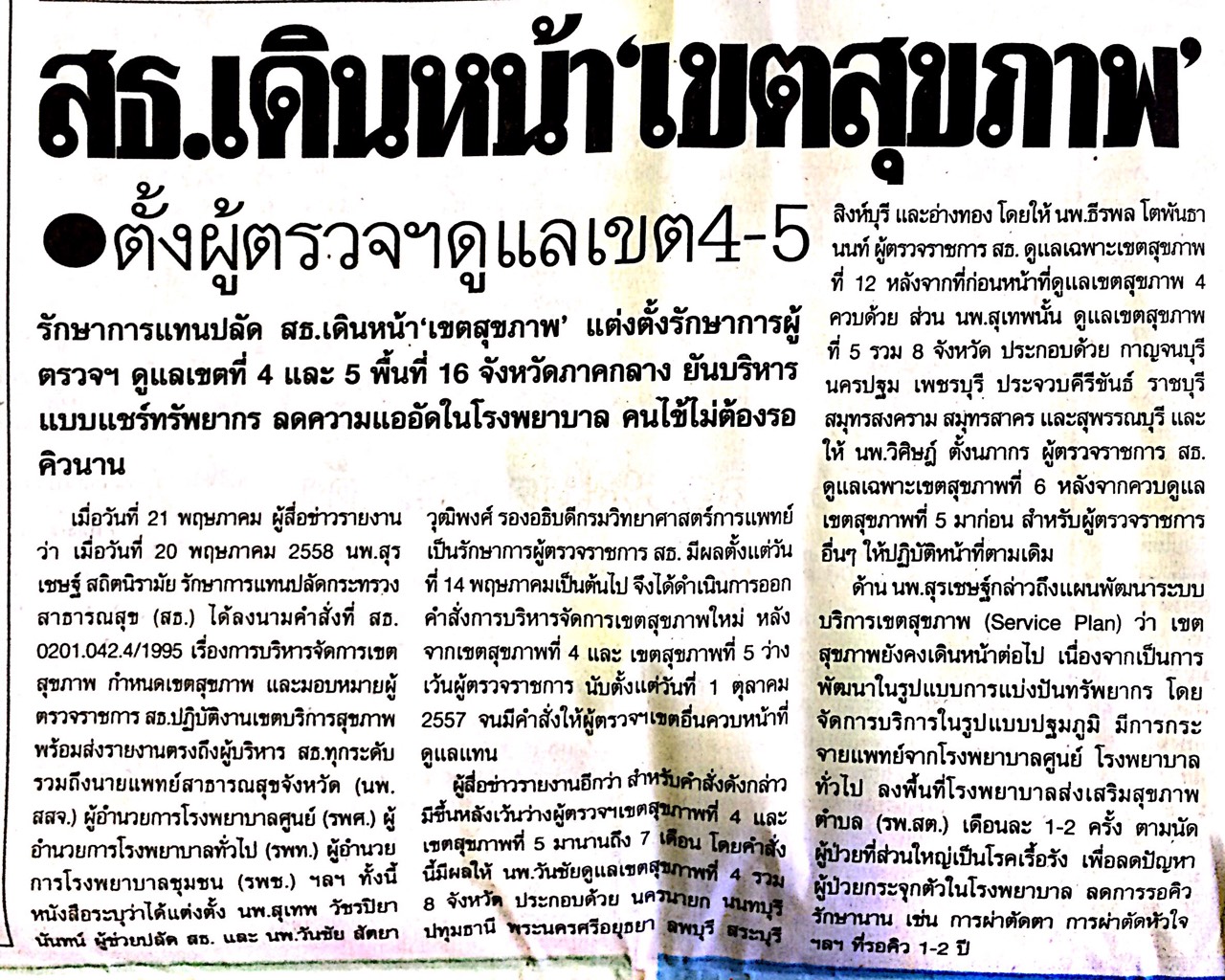                ข่าวประจำวันที่ 22 พฤษภาคม พ.ศ.2558 หน้าที่ 11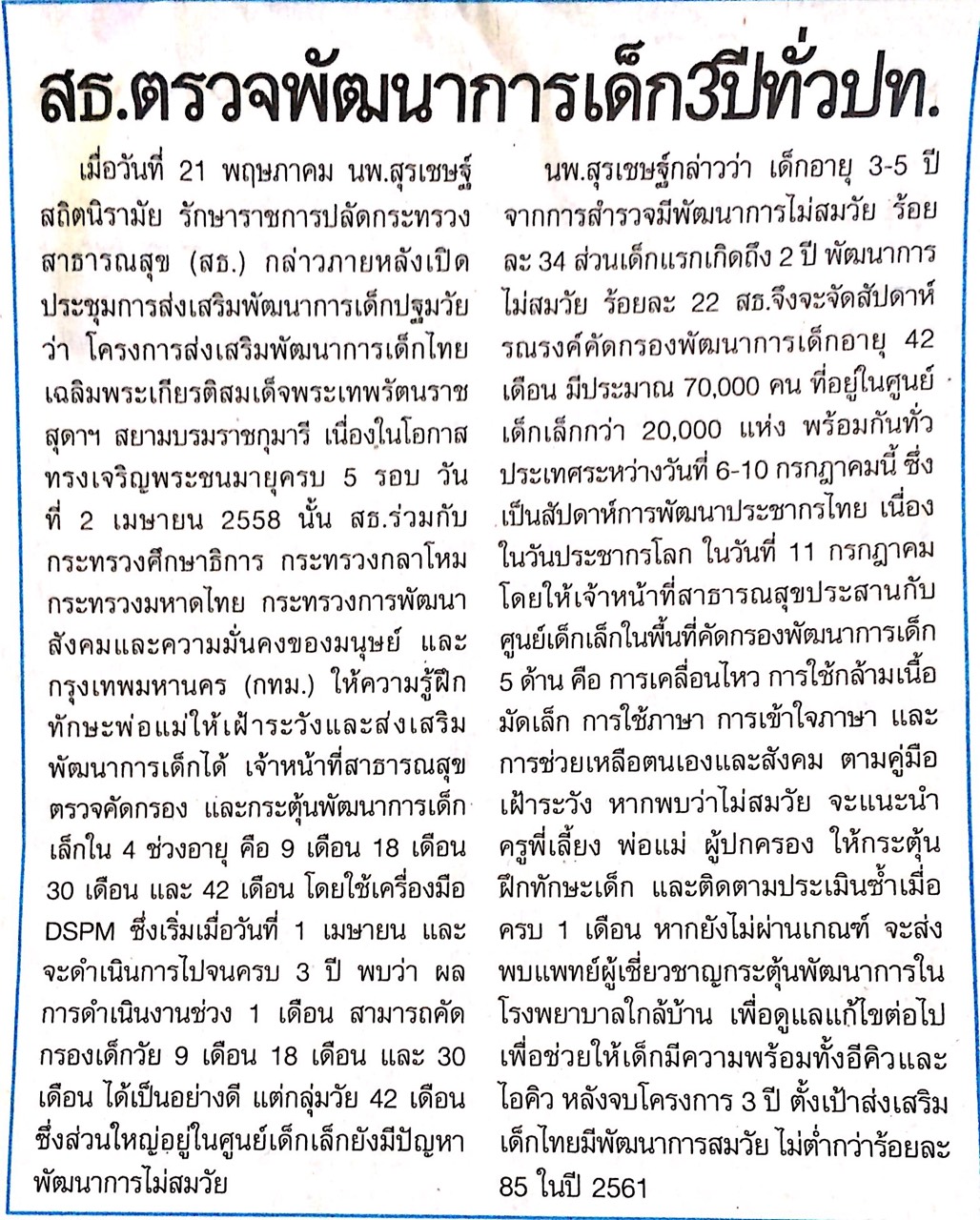 